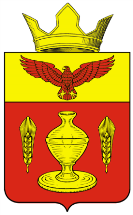 ВОЛГОГРАДСКАЯ ОБЛАСТЬПАЛЛАСОВСКИЙ МУНИЦИПАЛЬНЫЙ РАЙОН
АДМИНИСТРАЦИЯ ГОНЧАРОВСКОГО СЕЛЬСКОГО ПОСЕЛЕНИЯ П О С Т А Н О В Л Е Н И Е    09.07.2015 год		                                                                  № 45О  внесении  изменений   в  Постановлениеот 09.06.2015 г. № 33 «Об исполнении полномочий                                                   администратора  бюджетной  системы РФ»	В целях реализации статьи 160.1. Бюджетного кодекса Российской ФедерацииП О С Т А Н О В Л Я Ю1.  Внести в Постановление № 33 от 09.06.2015 года «Об исполнении полномочий администратора бюджетной системы РФ»   следующие изменения: 1.1. Добавить в Перечень доходов бюджета Гончаровского сельского поселения, администрирование которых осуществляет администрация Гончаровского сельского поселения Палласовского муниципального района Волгоградской области, ниже следующие администраторы поступлений в бюджет:943 1 14 06025 10 0000 430    Доходы от продажи земельных участков, находящихся в собственности сельских поселений (за исключением земельных участков муниципальных бюджетных и автономных учреждений) 2. Контроль за исполнением настоящего постановления оставляю за собой.3.  Настоящее Постановление вступает в силу  со дня подписания.Глава Гончаровского сельского поселения 						        	       К.У.НуркатовРег. №  45 /2015